คำชี้แจง1. สำนักงานศึกษาธิการภาคประสานส่งเครื่องมือให้สำนักงานศึกษาธิการจังหวัด 2. สำนักงานศึกษาธิการจังหวัดดำเนินการประสานสถานศึกษาเพื่อส่งเครื่องมือ ดังนี้ 	1) สถานศึกษาในสังกัด สพป.ทุกเขต เขตละ 1 แห่ง (เฉพาะ สพป.เขต 1 หรือจังหวัดที่มี สพป.เพียงเขตเดียว ให้ส่งเครื่องมือต่อสถานศึกษา 2 แห่ง 	2) สถานศึกษาในสังกัด สพม. จังหวัดละ 1 แห่ง  	3) สถานศึกษาในสังกัด สช. 2 แห่ง (ระดับประถมศึกษา 1 แห่ง และระดับมัธยมศึกษา 1 แห่ง)3. ผู้ตอบแบบสอบถาม คือ ครูผู้สอนรายวิชาวิทยาการคำนวณ 4. การตอบแบบสอบสามารถตอบแบบสอบถามได้ใน Google form  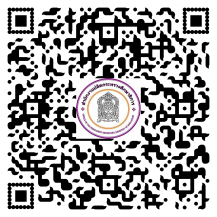 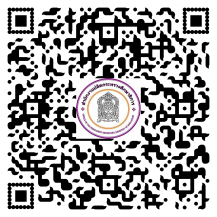 หรือ แบบฟอร์มท้ายนี้5. ขอความอนุเคราะห์ ดำเนินการแล้วเสร็จภายในวันที่ 3 กันยายน 2563แบบสอบถาม เรื่อง การจัดการเรียนการสอนเพื่อฝึกทักษะการคิดแบบมีเหตุผล และเป็นขั้นตอน Codingวัตถุประสงค์ เพื่อศึกษาความเข้าใจของโรงเรียนโดยเฉพาะครูผู้สอนรายวิชาวิทยาการคำนวณที่มีต่อนโยบายการจัดการเรียนการสอนวิทยาการคำนวณ (Coding) และเป็นการติดตามผลการดำเนินการจัดการเรียนการสอนของครูผู้สอนรายวิชาวิทยาการคำนวณ ทั้งนี้ขอความอนุเคราะห์ตอบแบบสอบถามตามความเป็นจริงการตอบแบบสอบถามในครั้งนี้จะไม่ส่งผลกระทบต่อโรงเรียน หรือผู้ตอบแบบสอบถามแต่ประการใดกลุ่มเป้าหมาย ครูผู้สอนรายวิชาวิทยาการคำนวณ (Computing Science) ตอนที่   1  ข้อมูลพื้นฐานของสถานศึกษา1. สถานศึกษาสังกัด  	 สพป. (จังหวัด...............) เขต................. 	 สพม. (จังหวัด...............) เขต................. 	 สช. ระดับชั้นประถมศึกษา 	 สช. ระดับชั้นมัธยมศึกษา 	 สช. ระดับชั้นประถมศึกษาและมัธยมศึกษา2. จำนวนนักเรียนทั้งหมดของสถานศึกษา …………………… คน (ณ ภาคเรียนที่ 1 ปีการศึกษา 2563)3. จำนวนข้าราชการครู ทั้งหมดของสถานศึกษา ................ คน (ณ ภาคเรียนที่ 1 ปีการศึกษา 2563)ตอนที่   2   สถานภาพของผู้ตอบแบบสอบถาม1. เพศ   ชาย 	 หญิง2. อายุ......................................... ปี3. วุฒิการศึกษา 	 ต่ำกว่าปริญญาตรี  โปรดระบุ..................................................................................	 	 ปริญญาตรี เอกวิชา โปรดระบุ................................................................................ 	 ปริญญาโท เอกวิชา โปรดระบุ................................................................................ ปริญญาเอก เอกวิชา โปรดระบุ..............................................................................4. ประสบการณ์ในการสอนวิทยาการคำนวณ โดยประมาณ……................เดือน……………………ปี5. ปัจจุบันท่านสอนวิทยาการคำนวณในระดับชั้น  	 อนุบาล 1 	 	 อนุบาล 2 	 	 อนุบาล 3  	 ประถมศึกษาปีที่ 1  	 ประถมศึกษาปีที่ 2	 ประถมศึกษาปีที่ 3 	 ประถมศึกษาปีที่ 4  	 ประถมศึกษาปีที่ 5	 ประถมศึกษาปีที่ 6 	 มัธยมศึกษาปีที่ 1 	 มัธยมศึกษาปีที่ 2 	 มัธยมศึกษาปีที่ 3 	 มัธยมศึกษาปีที่ 4	 มัธยมศึกษาปีที่ 5 	 มัธยมศึกษาปีที่ 66. จำนวนชั่วโมงที่ท่านสอนวิทยาการคำนวณต่อสัปดาห์ (ภาคเรียนที่ 1 ปีการศึกษา 2563)	 1 ชั่วโมงต่อสัปดาห์  	 2 ชั่วโมงต่อสัปดาห์ 	 3 ชั่วโมงต่อสัปดาห์  	 4 ชั่วโมงต่อสัปดาห์ 	 5 ชั่วโมงต่อสัปดาห์ 	 6 ชั่วโมงต่อสัปดาห์ 	 มากกว่า 6 ชั่วโมงต่อสัปดาห์ โปรดระบุ.......................ชั่วโมงต่อสัปดาห์7. การใช้หนังสือเรียนวิทยาการคำนวณ และคู่มือวิทยาการคำนวณ 	(1) ท่านใช้หนังสือเรียนวิทยาการคำนวณ   ของ 	 	 สสวท. ในระดับชั้น............................................................. 		 สำนักพิมพ์เอกชน ในระดับชั้น ........................................... 		 อื่นๆ โปรดระบุ........................................................................................................... 	(2) คู่มือวิทยาการคำนวณ 	 	 สสวท. 		 สำนักพิมพ์เอกชน โปรดระบุ...................................................................................... 		 อื่นๆ โปรดระบุ...........................................................................................................ตอนที่   3   การดำเนินการตามนโยบายการจัดการเรียนการสอนเพื่อฝึกทักษะการคิดแบบมีเหตุผล และเป็นขั้นตอน (Coding)1. การดำเนินการตามนโยบายการจัดการเรียนการสอนเพื่อฝึกทักษะการคิดแบบมีเหตุผล และเป็นขั้นตอน Coding ตามนโยบายของกระทรวงศึกษาธิการ  3  ประเด็นหลัก  	(1) การพัฒนาบุคลากร 	 (1.1) ผู้อำนวยการเขตพื้นที่การศึกษาดำเนินการส่งเสริมสนับสนุนในการพัฒนาบุคลากรเกี่ยวกับ Coding ในเขตพื้นที่การศึกษาของท่านหรือไม่ อย่างไร  ................................................................................................................................................................................................................................................................................................................................................................................................................................................................................................ 	(1.2) ผู้บริหารสถานศึกษามีการวางแผนพัฒนาบุคลากรเกี่ยวกับ Coding อย่างไร................................................................................................................................................................................................................................................................................................................................ ................................................................................................................................................................	(1.3) ศึกษานิเทศก์ได้มีข้อเสนอแนะหรือนิเทศเพื่อพัฒนาบุคลากรในสถานศึกษาเกี่ยวกับ Coding หรือไม่อย่างไร ................................................................................................................................................................................................................................................................................................................................ ................................................................................................................................................................	(1.4) ท่านได้รับการพัฒนาความรู้การจัดการเรียนการสอนเกี่ยวกับ Coding อย่างไรบ้าง................................................................................................................................................................................................................................................................................................................................................................................................................................................................................................ 	(2) การดำเนินการตามหลักสูตรสู่การปฏิบัติ     	(2.1) ผู้อำนวยการเขตพื้นที่การศึกษามีการกำหนดนโยบายการนำหลักสูตรสู่การปฏิบัติอย่างเป็นรูปธรรมอย่างไร ................................................................................................................................................................................................................................................................................................................................	(2.2) ผู้บริหารสถานศึกษาให้ความสำคัญเกี่ยวกับ Coding อย่างไร................................................................................................................................................................................................................................................................................................................................ 	(2.3) ศึกษานิเทศก์ได้มีข้อเสนอแนะหรือนิเทศเพื่อพัฒนาบุคลากรในสถานศึกษาเกี่ยวกับ Coding อย่างไร ................................................................................................................................................................................................................................................................................................................................  	(3) คุณภาพผู้เรียน Coding 1. ผลการจัดการเรียนการสอน Coding บรรลุผลตามตัวชี้วัดที่สถานศึกษากำหนดไว้อย่างไร ................................................................................................................................................................................................................................................................................................................................2. ปัญหาเกี่ยวกับการจัดการเรียนการสอน Coding ................................................................................................................................................................................................................................................................................................................................................................................................................................................................................................3. ข้อเสนอแนะเพิ่มเติมเกี่ยวกับการจัดการเรียนการสอน Coding................................................................................................................................................................................................................................................................................................................................4. ผลงานของครูหรือนักเรียนเกี่ยวกับ Coding ที่สามารถนำมาเป็นต้นแบบได้ ขอรูปภาพประกอบพร้อมคำอธิบาย (ถ้ามี)................................................................................................................................................................................................................................................................................................................................หมายเหตุ : ขอความอนุเคราะห์ส่งข้อมูลที่ e-mail : nfetakk@gmail.com ภายในวันที่ 3 กันยายน 2563  ขอขอบคุณเป็นอย่างสูงในการตอบแบบสอบถาม  